Сумська міська радаVІI СКЛИКАННЯ       СЕСІЯРІШЕННЯвід                     2019 року  №        -МРм. СумиРозглянувши звернення юридичної особи, надані документи, ураховуючи протокол засідання постійної комісії з питань архітектури, містобудування, регулювання земельних відносин, природокористування та екології Сумської міської ради від 11.07.2019 № 161, відповідно до статей 12, 122, 123 Земельного кодексу України, керуючись пунктом 34 частини першої статті 26 Закону України «Про місцеве самоврядування в Україні», Сумська міська рада  ВИРІШИЛА:Відмовити у наданні в оренду земельних ділянок згідно з додатком.Сумський міський голова							О.М. ЛисенкоВиконавець: Клименко Ю.М.Ініціатор розгляду питання – постійна комісія з питань архітектури, містобудування, регулювання земельних відносин, природокористування та екології Сумської міської радиПроект рішення підготовлено департаментом забезпечення ресурсних платежів Сумської міської ради.Доповідач – департамент забезпечення ресурсних платежів Сумської міської ради Додатокдо рішення Сумської міської ради   «Про відмову у наданні в оренду земельних ділянок товариству з обмеженою відповідальністю «Озерне 6» від                   2019 року №          -МРСПИСОКюридичних осіб, яким відмовлено у наданні в оренду земельних ділянок Сумський міський голова														                  О.М. ЛисенкоВиконавець: Клименко Ю.М.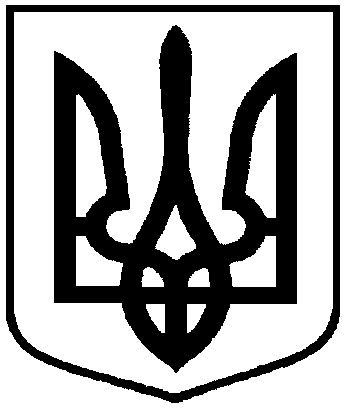 Проект оприлюднено«__»_________________2019 р.Про відмову у наданні в оренду земельних ділянок товариству з обмеженою відповідальністю «Озерне 6» №з/пНазва підприємства, установи,організації,ідентифікаційний кодФункціональне призначення земельної ділянки,адреса земельної ділянки,кадастровий номерПлоща, га,строк користування з моменту прийняття рішенняКатегорія земельної ділянкиРозмір орендної плати в рік за землю у відсотках до грошової оцінки земельної ділянки1234561.Товариство з обмеженою відповідальністю «Озерне 6»,37785061Для будівництва та обслуговування багатоквартирного житлового будинку,вул. Героїв Крут, 605910136300:06:003:0012(номер запису про право власності: 12987052 від 19.01.2016)0,10655 роківЗемлі житлової та громадської забудови3,02.Товариство з обмеженою відповідальністю «Озерне 6»,37785061Для будівництва та обслуговування багатоквартирного житлового будинку,вул. Героїв Крут, 60/35910136300:06:003:0013(номер запису про право власності: 12987242 від 19.01.2016)0,09065 роківЗемлі житлової та громадської забудови3,0